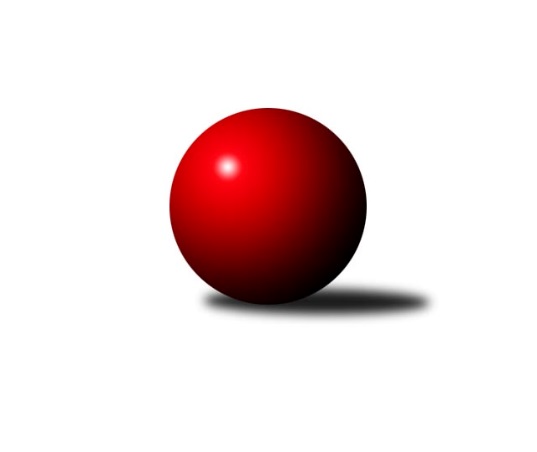 Č.6Ročník 2019/2020	29.4.2024 Východočeská soutěž skupina B 2019/2020Statistika 6. kolaTabulka družstev:		družstvo	záp	výh	rem	proh	skore	sety	průměr	body	plné	dorážka	chyby	1.	SK Kuželky Přelouč B	6	5	0	1	51 : 21 	(27.0 : 21.0)	1655	10	1160	495	31.7	2.	Náchod C	6	4	1	1	46 : 26 	(29.0 : 19.0)	1684	9	1159	525	27.2	3.	TJ Červený Kostelec D	6	4	0	2	50 : 22 	(25.0 : 13.0)	1685	8	1183	502	28.7	4.	SKK Náchod D	5	3	1	1	41 : 19 	(17.0 : 17.0)	1717	7	1180	537	27.8	5.	TJ Červený Kostelec C	6	3	0	3	36 : 36 	(28.0 : 20.0)	1612	6	1132	480	36.5	6.	SKP DONAP Kuželky Hradec Králové C	5	2	0	3	20 : 40 	(12.0 : 24.0)	1535	4	1101	434	47	7.	SKK Třebechovice pod Orebem B	6	1	0	5	20 : 52 	(19.0 : 23.0)	1488	2	1062	426	50.3	8.	KK Zalabák Smiřice C	6	0	0	6	12 : 60 	(11.0 : 31.0)	1460	0	1058	402	56.3Tabulka doma:		družstvo	záp	výh	rem	proh	skore	sety	průměr	body	maximum	minimum	1.	Náchod C	4	2	1	1	28 : 20 	(19.0 : 13.0)	1669	5	1708	1644	2.	SKK Náchod D	3	2	0	1	26 : 10 	(9.0 : 9.0)	1702	4	1765	1626	3.	TJ Červený Kostelec D	2	2	0	0	20 : 4 	(9.0 : 3.0)	1649	4	1709	1589	4.	SK Kuželky Přelouč B	3	2	0	1	21 : 15 	(15.0 : 9.0)	1679	4	1686	1668	5.	TJ Červený Kostelec C	4	2	0	2	24 : 24 	(20.0 : 12.0)	1587	4	1641	1552	6.	SKP DONAP Kuželky Hradec Králové C	2	1	0	1	10 : 14 	(7.0 : 9.0)	1655	2	1686	1623	7.	SKK Třebechovice pod Orebem B	3	1	0	2	14 : 22 	(12.0 : 12.0)	1484	2	1534	1412	8.	KK Zalabák Smiřice C	2	0	0	2	2 : 22 	(3.0 : 7.0)	1431	0	1433	1429Tabulka venku:		družstvo	záp	výh	rem	proh	skore	sety	průměr	body	maximum	minimum	1.	SK Kuželky Přelouč B	3	3	0	0	30 : 6 	(12.0 : 12.0)	1646	6	1714	1599	2.	TJ Červený Kostelec D	4	2	0	2	30 : 18 	(16.0 : 10.0)	1695	4	1749	1666	3.	Náchod C	2	2	0	0	18 : 6 	(10.0 : 6.0)	1692	4	1701	1683	4.	SKK Náchod D	2	1	1	0	15 : 9 	(8.0 : 8.0)	1721	3	1729	1713	5.	TJ Červený Kostelec C	2	1	0	1	12 : 12 	(8.0 : 8.0)	1592	2	1647	1536	6.	SKP DONAP Kuželky Hradec Králové C	3	1	0	2	10 : 26 	(5.0 : 15.0)	1495	2	1529	1441	7.	SKK Třebechovice pod Orebem B	3	0	0	3	6 : 30 	(7.0 : 11.0)	1490	0	1549	1383	8.	KK Zalabák Smiřice C	4	0	0	4	10 : 38 	(8.0 : 24.0)	1468	0	1619	1402Tabulka podzimní části:		družstvo	záp	výh	rem	proh	skore	sety	průměr	body	doma	venku	1.	SK Kuželky Přelouč B	6	5	0	1	51 : 21 	(27.0 : 21.0)	1655	10 	2 	0 	1 	3 	0 	0	2.	Náchod C	6	4	1	1	46 : 26 	(29.0 : 19.0)	1684	9 	2 	1 	1 	2 	0 	0	3.	TJ Červený Kostelec D	6	4	0	2	50 : 22 	(25.0 : 13.0)	1685	8 	2 	0 	0 	2 	0 	2	4.	SKK Náchod D	5	3	1	1	41 : 19 	(17.0 : 17.0)	1717	7 	2 	0 	1 	1 	1 	0	5.	TJ Červený Kostelec C	6	3	0	3	36 : 36 	(28.0 : 20.0)	1612	6 	2 	0 	2 	1 	0 	1	6.	SKP DONAP Kuželky Hradec Králové C	5	2	0	3	20 : 40 	(12.0 : 24.0)	1535	4 	1 	0 	1 	1 	0 	2	7.	SKK Třebechovice pod Orebem B	6	1	0	5	20 : 52 	(19.0 : 23.0)	1488	2 	1 	0 	2 	0 	0 	3	8.	KK Zalabák Smiřice C	6	0	0	6	12 : 60 	(11.0 : 31.0)	1460	0 	0 	0 	2 	0 	0 	4Tabulka jarní části:		družstvo	záp	výh	rem	proh	skore	sety	průměr	body	doma	venku	1.	TJ Červený Kostelec D	0	0	0	0	0 : 0 	(0.0 : 0.0)	0	0 	0 	0 	0 	0 	0 	0 	2.	SKK Třebechovice pod Orebem B	0	0	0	0	0 : 0 	(0.0 : 0.0)	0	0 	0 	0 	0 	0 	0 	0 	3.	SKP DONAP Kuželky Hradec Králové C	0	0	0	0	0 : 0 	(0.0 : 0.0)	0	0 	0 	0 	0 	0 	0 	0 	4.	KK Zalabák Smiřice C	0	0	0	0	0 : 0 	(0.0 : 0.0)	0	0 	0 	0 	0 	0 	0 	0 	5.	SKK Náchod D	0	0	0	0	0 : 0 	(0.0 : 0.0)	0	0 	0 	0 	0 	0 	0 	0 	6.	TJ Červený Kostelec C	0	0	0	0	0 : 0 	(0.0 : 0.0)	0	0 	0 	0 	0 	0 	0 	0 	7.	Náchod C	0	0	0	0	0 : 0 	(0.0 : 0.0)	0	0 	0 	0 	0 	0 	0 	0 	8.	SK Kuželky Přelouč B	0	0	0	0	0 : 0 	(0.0 : 0.0)	0	0 	0 	0 	0 	0 	0 	0 Zisk bodů pro družstvo:		jméno hráče	družstvo	body	zápasy	v %	dílčí body	sety	v %	1.	Stanislav Nosek 	KK Zalabák Smiřice C 	10	/	5	(100%)		/		(%)	2.	Dana Adamů 	SKK Náchod D 	10	/	5	(100%)		/		(%)	3.	Pavel Janko 	TJ Červený Kostelec C 	10	/	6	(83%)		/		(%)	4.	František Adamů st.	TJ Červený Kostelec D 	10	/	6	(83%)		/		(%)	5.	Jiří Doucha st.	Náchod C 	10	/	6	(83%)		/		(%)	6.	František Adamů ml.	TJ Červený Kostelec D 	10	/	6	(83%)		/		(%)	7.	Ivan Brothánek 	Náchod C 	8	/	5	(80%)		/		(%)	8.	Jaroslav Tomášek 	SK Kuželky Přelouč B 	8	/	5	(80%)		/		(%)	9.	Miroslav Skala 	SK Kuželky Přelouč B 	6	/	3	(100%)		/		(%)	10.	Robert Petera 	SKK Třebechovice pod Orebem B 	6	/	4	(75%)		/		(%)	11.	Jiří Prokop 	SKP DONAP Kuželky Hradec Králové C 	6	/	4	(75%)		/		(%)	12.	Jiří Jiránek 	TJ Červený Kostelec C 	6	/	5	(60%)		/		(%)	13.	Vojtěch Kollert 	TJ Červený Kostelec D 	6	/	5	(60%)		/		(%)	14.	Jiří Tesař 	SKK Náchod D 	6	/	5	(60%)		/		(%)	15.	Jaroslav Havlas 	SK Kuželky Přelouč B 	6	/	5	(60%)		/		(%)	16.	Antonín Martinec 	Náchod C 	6	/	6	(50%)		/		(%)	17.	Kamil Mýl 	TJ Červený Kostelec D 	6	/	6	(50%)		/		(%)	18.	Josef Suchomel 	SK Kuželky Přelouč B 	5	/	6	(42%)		/		(%)	19.	Petr Březina 	SKK Třebechovice pod Orebem B 	4	/	2	(100%)		/		(%)	20.	Zlata Hornychová 	SKP DONAP Kuželky Hradec Králové C 	4	/	3	(67%)		/		(%)	21.	Jan Gintar 	SKK Náchod D 	4	/	3	(67%)		/		(%)	22.	Zdeněk Kejzlar 	TJ Červený Kostelec C 	4	/	4	(50%)		/		(%)	23.	Petr Zeman 	SK Kuželky Přelouč B 	4	/	4	(50%)		/		(%)	24.	Jaroslav Dlohoška 	SKK Náchod D 	4	/	4	(50%)		/		(%)	25.	Milan Hurdálek 	Náchod C 	4	/	5	(40%)		/		(%)	26.	Martina Přibylová 	SKK Třebechovice pod Orebem B 	4	/	5	(40%)		/		(%)	27.	Vít Paliarik 	KK Zalabák Smiřice C 	2	/	1	(100%)		/		(%)	28.	Jindřich Kašpar 	TJ Červený Kostelec D 	2	/	1	(100%)		/		(%)	29.	Antonín Baďura 	Náchod C 	2	/	2	(50%)		/		(%)	30.	Tomáš Ladnar 	TJ Červený Kostelec C 	2	/	4	(25%)		/		(%)	31.	Antonín Škoda 	TJ Červený Kostelec C 	2	/	5	(20%)		/		(%)	32.	Zdeněk Zahálka 	SKK Třebechovice pod Orebem B 	2	/	5	(20%)		/		(%)	33.	Irena Šrajerová 	SKP DONAP Kuželky Hradec Králové C 	2	/	5	(20%)		/		(%)	34.	Miroslav Tomeš 	SKK Náchod D 	1	/	3	(17%)		/		(%)	35.	Luděk Vohralík 	SKK Třebechovice pod Orebem B 	0	/	2	(0%)		/		(%)	36.	David Lukášek 	KK Zalabák Smiřice C 	0	/	2	(0%)		/		(%)	37.	Tomáš Víšek 	SKP DONAP Kuželky Hradec Králové C 	0	/	3	(0%)		/		(%)	38.	Jaroslav Salaba 	SKK Třebechovice pod Orebem B 	0	/	4	(0%)		/		(%)	39.	Jiří Machač 	SKP DONAP Kuželky Hradec Králové C 	0	/	4	(0%)		/		(%)	40.	Milan Seidl 	KK Zalabák Smiřice C 	0	/	5	(0%)		/		(%)	41.	Aleš Kovář 	KK Zalabák Smiřice C 	0	/	5	(0%)		/		(%)	42.	Václav Prokop 	KK Zalabák Smiřice C 	0	/	6	(0%)		/		(%)Průměry na kuželnách:		kuželna	průměr	plné	dorážka	chyby	výkon na hráče	1.	Přelouč, 1-4	1660	1166	493	34.7	(415.0)	2.	Hradec Králové, 1-4	1657	1151	505	32.5	(414.3)	3.	SKK Nachod, 1-4	1628	1133	495	38.4	(407.2)	4.	Č. Kostelec, 1-2	1573	1121	452	34.7	(393.3)	5.	Smiřice, 1-2	1559	1124	435	53.3	(389.8)	6.	Třebechovice, 1-2	1508	1079	428	44.2	(377.1)Nejlepší výkony na kuželnách:Přelouč, 1-4SKK Náchod D	1729	5. kolo	Jan Gintar 	SKK Náchod D	449	5. koloSK Kuželky Přelouč B	1686	3. kolo	Irena Šrajerová 	SKP DONAP Kuželky Hradec Králové C	448	1. koloSK Kuželky Přelouč B	1683	5. kolo	Dana Adamů 	SKK Náchod D	446	5. koloTJ Červený Kostelec D	1680	3. kolo	František Adamů st.	TJ Červený Kostelec D	445	3. koloSK Kuželky Přelouč B	1668	1. kolo	Miroslav Skala 	SK Kuželky Přelouč B	441	5. koloSKP DONAP Kuželky Hradec Králové C	1514	1. kolo	Jaroslav Havlas 	SK Kuželky Přelouč B	440	1. kolo		. kolo	Jaroslav Tomášek 	SK Kuželky Přelouč B	436	1. kolo		. kolo	Josef Suchomel 	SK Kuželky Přelouč B	433	1. kolo		. kolo	Josef Suchomel 	SK Kuželky Přelouč B	425	5. kolo		. kolo	Miroslav Tomeš 	SKK Náchod D	425	5. koloHradec Králové, 1-4Náchod C	1701	5. kolo	Jiří Prokop 	SKP DONAP Kuželky Hradec Králové C	496	5. koloSKP DONAP Kuželky Hradec Králové C	1686	3. kolo	Stanislav Nosek 	KK Zalabák Smiřice C	453	3. koloSKP DONAP Kuželky Hradec Králové C	1623	5. kolo	Jiří Prokop 	SKP DONAP Kuželky Hradec Králové C	440	3. koloKK Zalabák Smiřice C	1619	3. kolo	Milan Hurdálek 	Náchod C	437	5. kolo		. kolo	Irena Šrajerová 	SKP DONAP Kuželky Hradec Králové C	433	3. kolo		. kolo	Jiří Doucha st.	Náchod C	424	5. kolo		. kolo	Antonín Martinec 	Náchod C	421	5. kolo		. kolo	Ivan Brothánek 	Náchod C	419	5. kolo		. kolo	Zlata Hornychová 	SKP DONAP Kuželky Hradec Králové C	409	3. kolo		. kolo	Vít Paliarik 	KK Zalabák Smiřice C	405	3. koloSKK Nachod, 1-4SKK Náchod D	1765	3. kolo	Dana Adamů 	SKK Náchod D	495	3. koloSKK Náchod D	1715	1. kolo	Dana Adamů 	SKK Náchod D	461	2. koloSK Kuželky Přelouč B	1714	4. kolo	Robert Petera 	SKK Třebechovice pod Orebem B	460	1. koloSKK Náchod D	1713	2. kolo	František Adamů ml.	TJ Červený Kostelec D	455	1. koloNáchod C	1708	2. kolo	Jiří Tesař 	SKK Náchod D	454	3. koloTJ Červený Kostelec D	1683	1. kolo	Jiří Prokop 	SKP DONAP Kuželky Hradec Králové C	454	6. koloNáchod C	1665	6. kolo	Dana Adamů 	SKK Náchod D	453	6. koloNáchod C	1657	4. kolo	Jaroslav Tomášek 	SK Kuželky Přelouč B	452	4. koloTJ Červený Kostelec C	1647	4. kolo	Milan Hurdálek 	Náchod C	451	2. koloNáchod C	1644	1. kolo	Dana Adamů 	SKK Náchod D	447	1. koloČ. Kostelec, 1-2TJ Červený Kostelec D	1709	4. kolo	Jiří Jiránek 	TJ Červený Kostelec C	453	3. koloNáchod C	1683	3. kolo	František Adamů st.	TJ Červený Kostelec D	448	4. koloTJ Červený Kostelec C	1641	3. kolo	Antonín Martinec 	Náchod C	440	3. koloSK Kuželky Přelouč B	1599	6. kolo	Pavel Janko 	TJ Červený Kostelec C	435	3. koloTJ Červený Kostelec C	1589	6. kolo	Jiří Jiránek 	TJ Červený Kostelec C	430	1. koloTJ Červený Kostelec D	1589	2. kolo	Robert Petera 	SKK Třebechovice pod Orebem B	426	5. koloTJ Červený Kostelec C	1565	5. kolo	Vojtěch Kollert 	TJ Červený Kostelec D	425	4. koloTJ Červený Kostelec C	1552	1. kolo	Milan Hurdálek 	Náchod C	424	3. koloSKK Třebechovice pod Orebem B	1549	5. kolo	František Adamů ml.	TJ Červený Kostelec D	424	4. koloTJ Červený Kostelec C	1536	2. kolo	Pavel Janko 	TJ Červený Kostelec C	419	6. koloSmiřice, 1-2TJ Červený Kostelec D	1749	5. kolo	Vojtěch Kollert 	TJ Červený Kostelec D	465	5. koloSK Kuželky Přelouč B	1626	2. kolo	František Adamů ml.	TJ Červený Kostelec D	464	5. koloKK Zalabák Smiřice C	1433	5. kolo	Miroslav Skala 	SK Kuželky Přelouč B	454	2. koloKK Zalabák Smiřice C	1429	2. kolo	Jaroslav Tomášek 	SK Kuželky Přelouč B	432	2. kolo		. kolo	Stanislav Nosek 	KK Zalabák Smiřice C	430	2. kolo		. kolo	František Adamů st.	TJ Červený Kostelec D	419	5. kolo		. kolo	Václav Prokop 	KK Zalabák Smiřice C	410	5. kolo		. kolo	Kamil Mýl 	TJ Červený Kostelec D	401	5. kolo		. kolo	David Lukášek 	KK Zalabák Smiřice C	385	5. kolo		. kolo	Josef Suchomel 	SK Kuželky Přelouč B	381	2. koloTřebechovice, 1-2TJ Červený Kostelec D	1666	6. kolo	František Adamů st.	TJ Červený Kostelec D	433	6. koloSKK Třebechovice pod Orebem B	1534	4. kolo	Robert Petera 	SKK Třebechovice pod Orebem B	432	2. koloSKP DONAP Kuželky Hradec Králové C	1529	2. kolo	Kamil Mýl 	TJ Červený Kostelec D	431	6. koloSKK Třebechovice pod Orebem B	1507	2. kolo	Jiří Prokop 	SKP DONAP Kuželky Hradec Králové C	428	2. koloSKK Třebechovice pod Orebem B	1412	6. kolo	Vojtěch Kollert 	TJ Červený Kostelec D	419	6. koloKK Zalabák Smiřice C	1402	4. kolo	Petr Březina 	SKK Třebechovice pod Orebem B	414	2. kolo		. kolo	Stanislav Nosek 	KK Zalabák Smiřice C	411	4. kolo		. kolo	Petr Březina 	SKK Třebechovice pod Orebem B	409	4. kolo		. kolo	Zdeněk Zahálka 	SKK Třebechovice pod Orebem B	397	4. kolo		. kolo	Zdeněk Zahálka 	SKK Třebechovice pod Orebem B	387	6. koloČetnost výsledků:	8.0 : 4.0	5x	6.0 : 6.0	1x	4.0 : 8.0	3x	3.0 : 9.0	1x	2.0 : 10.0	4x	12.0 : 0.0	2x	10.0 : 2.0	6x	0.0 : 12.0	2x